INDICAÇÃO Nº 447/2018Sugere ao Poder Executivo Municipal realização de serviços de roçagem e limpeza em praça pública no bairro CH Roberto Romano, entre a Rua Inácia Pinto de Campos e Rua Vitório Freguglia, neste município. Excelentíssimo Senhor Prefeito Municipal, Nos termos do Art. 108 do Regimento Interno desta Casa de Leis, dirijo-me a Vossa Excelência para sugerir que, por intermédio do Setor competente, realização dos serviços de roçagem e limpeza em praça pública no bairro CH Roberto Romano, entre a Rua Inácia Pinto de Campos e Rua Vitório Freguglia,, neste município.  Justificativa:Munícipes procuraram por este vereador solicitando a roçagem e limpeza no referido local, devido ao aparecimento de bichos peçonhentos, o que vem  trazendo transtornos e risco à saúde dos moradores. Solicitamos urgência no atendimento desta indicação. Plenário “Dr. Tancredo Neves”, em 17 de janeiro de 2.018.JESUS VENDEDOR-Vereador / Vice Presidente-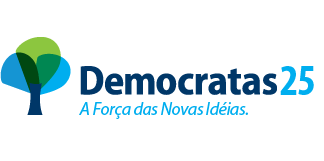 